台中愛麗絲仙境一日遊日期：109.12.6 (日) 07:30出發愛麗絲仙境：2020新社花海暨台中國際花毯節，將在11月14日至12月6日盛大登場，今年台中國際花毯節10週年，特以「愛麗絲的花境探險」為主題，運用花卉打造大型迷宮，讓民眾沉浸其中、徜徉愛麗絲的夢遊仙境。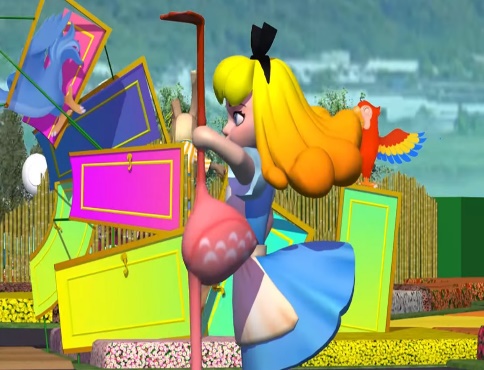 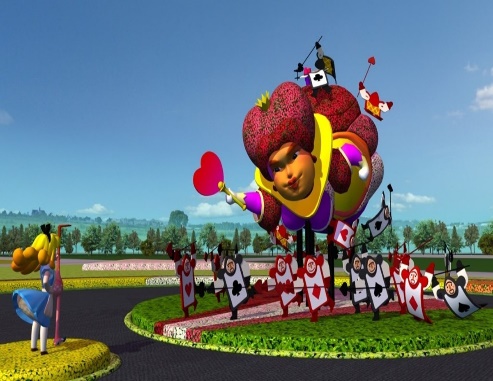 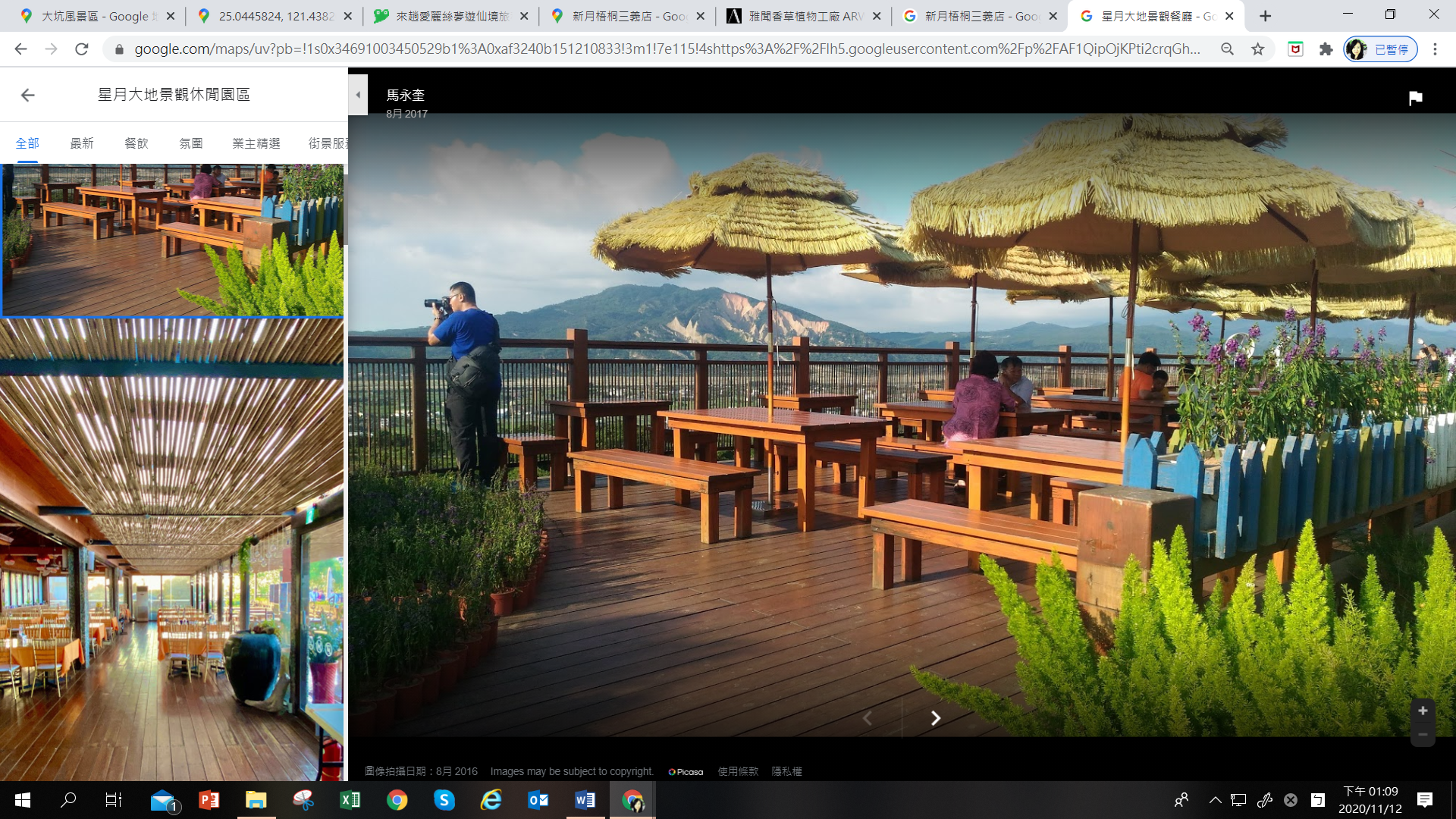 時間：109.12.6 (日) 07:30出發費用：1500元，(輔大同仁可使用福利費1500元)；眷屬全額自費人數：40人主辦單位：中國聖職使命室    聯絡人：何基蘭    分機：2330          030009＠mail.fju.edu.tw報名日期 ：即日起至109.11.25止參考行程：07:30輔大出發09:40新社花海~愛麗絲夢遊仙境12:00午餐-星月大地景觀餐廳14:20 雅聞香草植物工廠15:30 彈珠汽水觀光工廠~導覽+彈珠汽水DIY+無限暢飲17:00 晚餐-新月梧桐20:00 輔大報名表   單位：             職編：                  餐飲：□葷 □素    姓名身分証字號生日手機福利費/自費